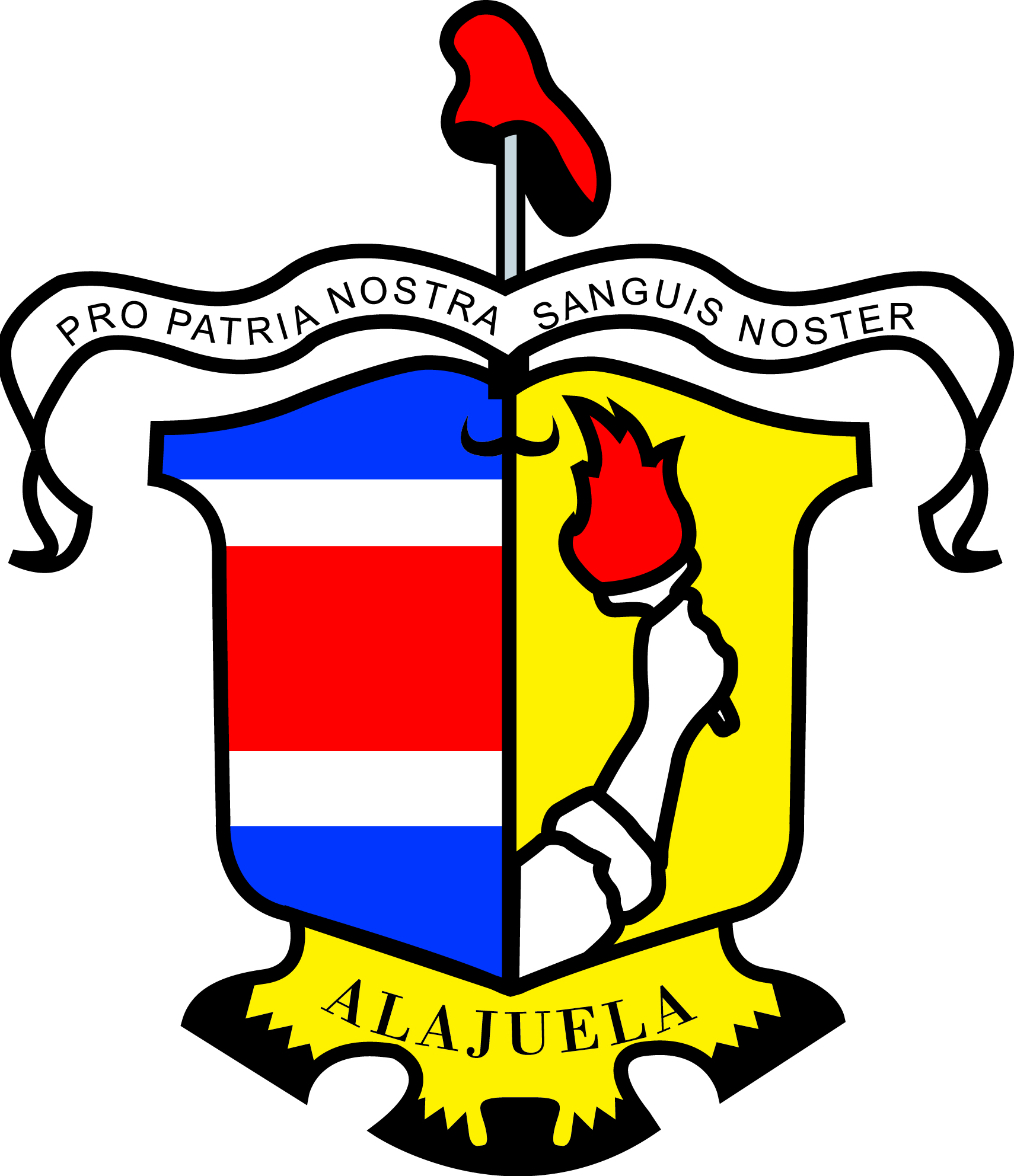 MUNICIPALIDAD DE ALAJUELASUBPROCESO ACUEDUCTOS Y ALCANTARILLADOSSOLICITUD DE VERIFICACIÓN DE CONEXIÓN AL ALCANTARILLADO SANITARIOSolicito la Verificación de Conexión al Alcantarillado Sanitario para:Nombre del establecimiento o actividad: ___________________________________________________Tipo de establecimiento o actividad: ______________________________________________________DATOS DEL PROPIETARIO O REPRESENTANTE LEGAL:Nombre o razón social: ________________________________________________________________Cédula física o jurídica: _________________________  Teléfono (s): ____________________________Firma: ________________________________________DATOS DE LA PROPIEDAD:N° Folio Real: ____________________ 			Nº de plano catastrado: ______________________Dirección Exacta de la propiedad en que solicita la verificación de conexión al Alcantarillado Sanitario: ____________________________________________________________________________________________________________________________________________________________________________________________________________________________________________Para efectos de trámite de solicitud de Permiso Sanitario de Funcionamiento ante el Ministerio de Salud, según capítulo III, artículo 8, inciso 5 del Reglamento publicado en el diario oficial La Gaceta Nº 161 del miércoles 23 de agosto del 2006. No aplica para locales o establecimientos que se encuentren en proceso de construcción. Requisitos:Solicitud debidamente llena y firmada por el propietario (a) registral del inmueble, en caso de que la propiedad este inscrita a nombre de una razón social, la solicitud debe venir a nombre de dicha sociedad y firmada por el representante legal.Fotocopia de la cédula de identidad del propietario o en su defecto del representante legal. Informe registral de la propiedad, con no más de tres meses de emitido, certificado por una institución competente o en su defecto por un notario público.Fotocopia del plano catastrado de la propiedad donde se desea se realice la verificación del alcantarillado sanitario.En caso de que la propiedad este inscrita a nombre de una razón social, deberá presentar:Fotocopia de la cédula jurídica Certificación de la Personería Jurídica con no más de un mes de emitida